ORIENTAÇÕES INICIAISPreencher o documento Formulário de solicitação de Registro de Marca. Atentar-se para as informações pertinentes à resolução que o eventual arquivo de imagem da marca deve ter, bem como, todas outras informações.Providenciar, com todos os interessados, as assinaturas solicitadas no formulário, conforme consta ao longo do documento, gerando, ao final, um único arquivo PDF. A assinatura pode ser digital ou manual, desde que conste no arquivo digitalizado.Encaminhar o formulário editável, a cópia assinada em PDF e, arquivo(s) de imagem existente(s) para agipi@uepg.br. Iniciar um processo SEI (Sistema Eletrônico de Informações), disponível em https://sei.uepg.br/ , após enviar o processo para a AGIPI. Vínculo com a UEPGNo caso de “aluno” ou “outro”, informe abaixo o nome do(a) professor(a) orientador(a) ou responsável vinculado à UEPG.Preencha somente se for “Aluno” ou “Outro”.(Preencha somente se a invenção for em co-titularidade com empresas, órgãos públicos ou pessoas físicas sem vínculo com a UEPG)Para adicionar mais instituições parceiras, insira novas linhas clicando com o botão direto do mouse sobre o número da linha.Quadro 1 – Percentual de titularidade da invenção para cada Instituição/Empresa. Caso tenha alguma outra instituição ou empresa participante favor encaminhar junto com este formulário, o instrumento que legaliza a relação entre as instituições.O percentual de titularidade deve ser de acordo com a participação na criação da marca.(Preencha	com	os	dados	dos	pesquisadores,	vinculados	à	UEPG,	que	participaram intelectualmente para a concepção e concretização da Marca.)O percentual deve ser de acordo com a participação na marca. A soma de todos os percentuais dos autores deve ser 100%, que equivalerá ao % de titularidade da UEPG apresentado no Quadro 1.Caso necessário, insira novas linhas na tabela para adicionar mais nomes. Para inserir, clique com o botão direito do mouse sobre o número da linha e clique em “inserir”.Preencha com os dados dos pesquisadores que participaram intelectualmente para a concepção e concretização da marca, vinculados à Instituição/Empresa Parceira, se for o caso.(Preencha um quadro para cada Instituição/Empresa Parceira, se for mais de uma)Caso haja algum autor de outra instituição/empresa, esta deve constar como titular juntamente com a UEPG (Quadro 1). O percentual deve ser de acordo com a participação na criação da marca. Isto não será necessário caso a empresa ceda à UEPG os direitos de propriedade do referido objeto. Para tanto, torna-se necessário um termo de cessão assinado em cartório, afirmando que a instituição/empresa não tem interesse na titularidade.Caso haja mais de uma parceira, copie e cole o quadro acima em sequência.(Copie e cole aqui o quadro acima caso haja outra empresa/instituição parceiraNOME/ FIGURA DA MARCA: ________________________________________________________________________________A imagem enviada deverá corresponder efetivamente à marca pretendida, contida obrigatoriamente em uma moldura de tamanha 8 cm x 8 cm, conforme exemplo a seguir: 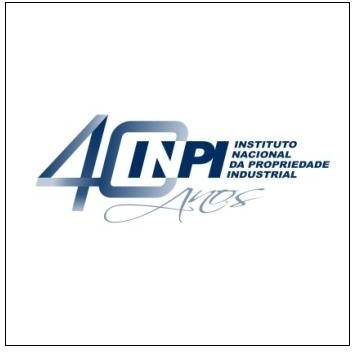 ________________________________________________________________________________________________________________________________________________________________________________________________________________________________________________________________________________________________________________________________________________________________________________________________________________________________________________________________________________________________________________________________________________________________________________________________________________________________________________________________________________________________________________________________________________________________________________________________________________________________________________________________________________________________________________________________________________________________________________________________________________________________________________________________________________________________________________________________________________________________Se 1 for afirmativo, indique as principais referências relacionadas, anexando, se possível, cópia:________________________________________________________Se 5 for afirmativo, informe o nome e contato do interessado:_____________________________________________________________Nota: Se houver mais de um inventor replicar a tabela. Neste caso especificar também a contribuição relativa no presente invento (Em %)Nota: Se houver mais de um inventor replicar a tabela. Neste caso especificar também a contribuição relativa no presente invento (Em %)Nota: Se houver mais de um inventor replicar a tabela. Neste caso especificar também a contribuição relativa no presente invento (Em %)Declaro(amos) que:Todas as informações acima descritas são verdadeiras;Todos os participantes no desenvolvimento da presente marca foram devidamente relacionados, isentando a UEPG e a AGIPI de qualquer responsabilidade por eventual equívoco ou omissão verificada quanto aos autores e originalidade da marca desenvolvida;Indicamos o(a) seguinte autor(a):______________________________________para ser o(a) representante, dentre os autores, a quem a AGIPI irá se reportar em razão de possíveis tratativas referentes à solicitação de registro de marca constante deste formulário.Após o depósito do registro de marca junto ao INPI é obrigatório o acompanhamento, por parte dos autores, das atualizações e exigências realizadas pelo INPI relativas ao pedido em questão, bem como, a comunicação destas à UEPG - AGIPI.Ainda, é de responsabilidade dos autores manterem seus dados pessoais e de contato atualizados junto à AGIPI caso sofram alguma alteração.Para adicionar mais autores, insira novas linhas (tecla “Tab”)Caso haja autores externos, estes deverão assinar primeiramente (assinatura digital ou digitalizada) e somente após, os autores vinculados à UEPG.SOLICITAÇÃO DE REGISTRO DE MARCAIDENTIFICAÇÃO DO SOLICITANTENomeDepart.TelefoneRamalE-mailCelular  Professor	 *Aluno Graduação	 *Aluno Mestrado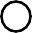 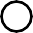 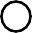   Técnico-Administrativo	 *Aluno Doutorado	 *Aluno Pós-doc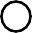 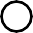 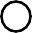   Professor	 *Aluno Graduação	 *Aluno Mestrado  Técnico-Administrativo	 *Aluno Doutorado	 *Aluno Pós-doc  Professor	 *Aluno Graduação	 *Aluno Mestrado  Técnico-Administrativo	 *Aluno Doutorado	 *Aluno Pós-doc  *Outro. Especifique: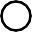 Nome do orientadore/ou responsávelNome do orientadore/ou responsávelCursoDepart.TelefoneRamalE-mailCelularTITULAR(ES)Nome da Instituição/EmpresaDepartamento ou responsável para contatoTelefone e e-mailTelefone e e-mailPercentual de titularidadeTOTALTOTALTOTALO REGISTRO E O GERENCIAMENTO SERÃO REALIZADO POR:___________________________(No caso de titularidade compartilhada, quando o registro não for gerenciado pela UEPG)Existe algum instrumento legal (contrato, convênio, acordo de cooperação ou similar) acordado com a instituição parceira ou órgão financiador ou a criação da marca é oriunda de projetos financiados por editais específicos que definem direitos e deveres em matéria de propriedade intelectual (cláusulas de PI) relativos ao invento?Existe algum instrumento legal (contrato, convênio, acordo de cooperação ou similar) acordado com a instituição parceira ou órgão financiador ou a criação da marca é oriunda de projetos financiados por editais específicos que definem direitos e deveres em matéria de propriedade intelectual (cláusulas de PI) relativos ao invento?Existe algum instrumento legal (contrato, convênio, acordo de cooperação ou similar) acordado com a instituição parceira ou órgão financiador ou a criação da marca é oriunda de projetos financiados por editais específicos que definem direitos e deveres em matéria de propriedade intelectual (cláusulas de PI) relativos ao invento?Existe algum instrumento legal (contrato, convênio, acordo de cooperação ou similar) acordado com a instituição parceira ou órgão financiador ou a criação da marca é oriunda de projetos financiados por editais específicos que definem direitos e deveres em matéria de propriedade intelectual (cláusulas de PI) relativos ao invento?Existe algum instrumento legal (contrato, convênio, acordo de cooperação ou similar) acordado com a instituição parceira ou órgão financiador ou a criação da marca é oriunda de projetos financiados por editais específicos que definem direitos e deveres em matéria de propriedade intelectual (cláusulas de PI) relativos ao invento?Existe algum instrumento legal (contrato, convênio, acordo de cooperação ou similar) acordado com a instituição parceira ou órgão financiador ou a criação da marca é oriunda de projetos financiados por editais específicos que definem direitos e deveres em matéria de propriedade intelectual (cláusulas de PI) relativos ao invento?Existe algum instrumento legal (contrato, convênio, acordo de cooperação ou similar) acordado com a instituição parceira ou órgão financiador ou a criação da marca é oriunda de projetos financiados por editais específicos que definem direitos e deveres em matéria de propriedade intelectual (cláusulas de PI) relativos ao invento?Existe algum instrumento legal (contrato, convênio, acordo de cooperação ou similar) acordado com a instituição parceira ou órgão financiador ou a criação da marca é oriunda de projetos financiados por editais específicos que definem direitos e deveres em matéria de propriedade intelectual (cláusulas de PI) relativos ao invento? Não Não Não Não Não Não NãoSimSimRESOLUÇÃO UEPG:RESOLUÇÃO UEPG:RESOLUÇÃO UEPG:RESOLUÇÃO UEPG:RESOLUÇÃO UEPG:SimSim*Outro instrumento:(em caso de haver outro instrumento, enviar uma cópia à AGIPI juntamente com este formulário)*Outro instrumento:(em caso de haver outro instrumento, enviar uma cópia à AGIPI juntamente com este formulário)*Outro instrumento:(em caso de haver outro instrumento, enviar uma cópia à AGIPI juntamente com este formulário)*Outro instrumento:(em caso de haver outro instrumento, enviar uma cópia à AGIPI juntamente com este formulário)*Outro instrumento:(em caso de haver outro instrumento, enviar uma cópia à AGIPI juntamente com este formulário)Há definição do percentual de titularidade no instrumento legal?Há definição do percentual de titularidade no instrumento legal?Há definição do percentual de titularidade no instrumento legal?Há definição do percentual de titularidade no instrumento legal?Há definição do percentual de titularidade no instrumento legal?Há definição do percentual de titularidade no instrumento legal?Há definição do percentual de titularidade no instrumento legal?Há definição do percentual de titularidade no instrumento legal?Não se aplicaNão se aplica Não SimO percentual deve estar de acordo com o informado no Quadro 1O percentual deve estar de acordo com o informado no Quadro 1O percentual deve estar de acordo com o informado no Quadro 1O percentual deve estar de acordo com o informado no Quadro 1O percentual deve estar de acordo com o informado no Quadro 1O percentual deve estar de acordo com o informado no Quadro 1O percentual deve estar de acordo com o informado no Quadro 1O percentual deve estar de acordo com o informado no Quadro 1JUSTIFICATIVA DO PERCENTUAL DE TITULARIDADE(Preencher apenas no caso de pedido em cotitularidade com outras instituições/empresas e que não tenha instrumento legal estipulando tais percentuais)__________________________________________________________________________________________________________________________________________________________________________________A Instituição ou Empresa foi informada sobre a marca?A Instituição ou Empresa foi informada sobre a marca?A Instituição ou Empresa foi informada sobre a marca?A Instituição ou Empresa foi informada sobre a marca?A Instituição ou Empresa foi informada sobre a marca?A Instituição ou Empresa foi informada sobre a marca?Não se aplica Não Sim!!!ATENÇÃO!!!Caso tenha parceiros envolvidos no desenvolvimento deste invento mas não haja um instrumento jurídico acordado, entre em contato imediatamente com a AGIPI por meio do e-mail agipi@uepg.br!!!ATENÇÃO!!!Caso tenha parceiros envolvidos no desenvolvimento deste invento mas não haja um instrumento jurídico acordado, entre em contato imediatamente com a AGIPI por meio do e-mail agipi@uepg.br!!!ATENÇÃO!!!Caso tenha parceiros envolvidos no desenvolvimento deste invento mas não haja um instrumento jurídico acordado, entre em contato imediatamente com a AGIPI por meio do e-mail agipi@uepg.br!!!ATENÇÃO!!!Caso tenha parceiros envolvidos no desenvolvimento deste invento mas não haja um instrumento jurídico acordado, entre em contato imediatamente com a AGIPI por meio do e-mail agipi@uepg.br!!!ATENÇÃO!!!Caso tenha parceiros envolvidos no desenvolvimento deste invento mas não haja um instrumento jurídico acordado, entre em contato imediatamente com a AGIPI por meio do e-mail agipi@uepg.br!!!ATENÇÃO!!!Caso tenha parceiros envolvidos no desenvolvimento deste invento mas não haja um instrumento jurídico acordado, entre em contato imediatamente com a AGIPI por meio do e-mail agipi@uepg.brAUTOR(ES) UEPGNome do(s) Autor(es)DepartamentoContribuição na marca (%)  TOTAL %UEPG  TOTAL %UEPG100%AUTOR(ES) INSTITUIÇÃO/EMPRESA PARCEIRAINSTITUIÇÃO/EMPRESA PARCEIRA[Informe aqui o nome da Instituição/Empresa Parceira]INSTITUIÇÃO/EMPRESA PARCEIRA[Informe aqui o nome da Instituição/Empresa Parceira]Nome do(s) autor(es)Contribuição na marca (%)TOTAL % PARCEIRA100%INFORMAÇÕES SOBRE A MARCACaso a marca seja representada por uma figura, enviar em documento separado a imagem da marca conforme as especificações abaixo:Extensão: .jpeg ou .jpgTamanho da imagem: 8 cm x 8cmResolução: de 200 DPI até o máximo de 300 DPITamanho do arquivo: até 2 MbCaso a marca esteja registrada em idioma estrangeiro, é solicitada sua tradução para o prosseguimento do formulário:_________________________________________________________________________________DADOS DA MARCA(pode ser marcada mais de uma categoria – havendo dúvida favor deixar em branco)A marca quanto à apresentação pode ser definida como:A marca quanto à apresentação pode ser definida como:Nominativa – Sinal constituído apenas por palavras, ou combinação de letras e/ou algarismos, sem apresentação fantasiosa.Figurativa – Sinal constituído por desenho, imagem, formas fantasiosas em geral.Mista – Sinal que combina elementos nominativos e figurativos.Tridimensional – Sinal constituído pela forma plástica distintiva e necessariamente incomum do produto.A marca quanto à natureza pode ser definida como:A marca quanto à natureza pode ser definida como:Produto – Distinguir produtos de outros idênticos, semelhantes ou afins.Serviço – Distinguir serviços de outros idênticos, semelhantes ou afins.Coletiva – Identificar produtos ou serviços provenientes de membros de um determinadogrupo ou entidade.Certificação – Atestar a conformidade de produtos ou serviços a determinadas normas ouespecificações técnicas.ESPECIFIQUE OS PRODUTOS E/OU SERVIÇOS RELACIONADOS Á MARCAESPECIFIQUE OS PRODUTOS E/OU SERVIÇOS RELACIONADOS Á MARCAESPECIFIQUE OS PRODUTOS E/OU SERVIÇOS RELACIONADOS Á MARCAESPECIFIQUE OS PRODUTOS E/OU SERVIÇOS RELACIONADOS Á MARCA1.5.2.6.3.7.4.8.CLASSIFICAÇÃO INTERNACIONAL DE PRODUTOS E SERVIÇOS – NCLConsultar em: https://www.gov.br/inpi/pt-br/servicos/marcas/classificacao-marcasNCL:CLASSIFICAÇÃO DE VIENA CFE (4)CLASSIFICAÇÃO DE VIENA CFE (4)CLASSIFICAÇÃO DE VIENA CFE (4)CLASSIFICAÇÃO DE VIENA CFE (4)CLASSIFICAÇÃO DE VIENA CFE (4)CLASSIFICAÇÃO DE VIENA CFE (4)Consultar em:https://www.gov.br/inpi/pt-br/servicos/marcas/arquivos/classificacao_de_marcas/viena.pdfConsultar em:https://www.gov.br/inpi/pt-br/servicos/marcas/arquivos/classificacao_de_marcas/viena.pdfConsultar em:https://www.gov.br/inpi/pt-br/servicos/marcas/arquivos/classificacao_de_marcas/viena.pdfConsultar em:https://www.gov.br/inpi/pt-br/servicos/marcas/arquivos/classificacao_de_marcas/viena.pdfConsultar em:https://www.gov.br/inpi/pt-br/servicos/marcas/arquivos/classificacao_de_marcas/viena.pdfConsultar em:https://www.gov.br/inpi/pt-br/servicos/marcas/arquivos/classificacao_de_marcas/viena.pdfCategoriaCategoriaDivisãoDivisãoSeçãoSeçãoDESCREVA OBJETIVAMENTE O HISTÓRICO E CAMPO DE UTILIZAÇÃO DA MARCADATAS DE EVENTOS NO USO DA MARCADATAS DE EVENTOS NO USO DA MARCAEVENTODATA APROXIMADA Concepção Croquis e Desenhos Primeira publicação OutrosOUTRAS INFORMAÇÕESOUTRAS INFORMAÇÕESOUTRAS INFORMAÇÕESSIMNÃO1. Conhece outra marca com característica similar?2. Houve alguma marca similar depositada/requerida no INPI?3. Há pesquisa relacionada com a marca?4. Há alguma proteção de propriedade intelectual aplicada a esta marca, ex. direitos autorais?5. Existe algum interessado em utilizar a marca?DADOS DO(S) AUTOR(ES) UEPGNomeCPFNacionalidadeQualificação FísicaPreencher se o Inventor é Professor, Aluno, Parceiro Institucional, etcDeptºEndereço completoRua, nº, CEP: Cidade, Estado e PaísRua, nº, CEP: Cidade, Estado e PaísRua, nº, CEP: Cidade, Estado e PaísTelefoneCelularE-mailDADOS DO(S) AUTOR(ES)  EXTERNOS(Preencha INTEGRALMENTE todos os campos com os dados dos autores vinculados à Instituição/Empresa Parceira.)NomeCPFNacionalidadeQualificação FísicaPreencher se o Inventor é Professor, Aluno, Parceiro Institucional, etcDeptºEndereço completoRua, nº, CEP: Cidade, Estado e PaísRua, nº, CEP: Cidade, Estado e PaísRua, nº, CEP: Cidade, Estado e PaísTelefoneCelularE-mailDADOS DE EMPRESAS TITULARES(Preencha somente se a marca for em co-titularidade com empresas, órgãos públicos ou pessoas físicas sem vínculo com a UEPG)NomeCPFNacionalidadeQualificação FísicaPreencher se o Inventor é Professor, Aluno, Parceiro Institucional, etcDeptºEndereço completoRua, nº, CEP: Cidade, Estado e PaísRua, nº, CEP: Cidade, Estado e PaísRua, nº, CEP: Cidade, Estado e PaísTelefoneCelularE-mailCIÊNCIA DO (S) AUTORES (ES)Nome do(a) autor(a)Assinatura (preferencialmente digital)